15/03/2017LES0107 - Teoria geral da administraçãoJoão Pedro Baptista Stein - 9324432José Eduardo Pedroso Gomes do Amaral - 9513818Marina  Gugliotta Veras de Araújo - 9324324Nícolas Gonçalves Borrego - 6803692Contribuições gregas para o conhecimento administrativoDemocraciaA democracia participativa é considerada uma invenção grega. Se antes as decisões políticas eram decididas por poucos membros da aristocracia, com a democracia ateniense, um outro nome para essa forma de organização política, todos os cidadãos eram iguais perante a lei e assim, tinham o direito de participar e opinar nas decisões públicas. Porém, aos olhos da modernidade, a igualdade grega era restrita a um pequeno grupo, o qual ficavam excluídos os estrangeiros, os escravos, as mulheres e as crianças.Hoje, a forma como são conduzidas as sessões do legislativos brasileiro têm suas raízes na assembléia popular grega. Da mesma forma, muitas empresas tomam suas decisões através de reuniões onde as propostas são debatidas e posteriormente escolhidas por votação. 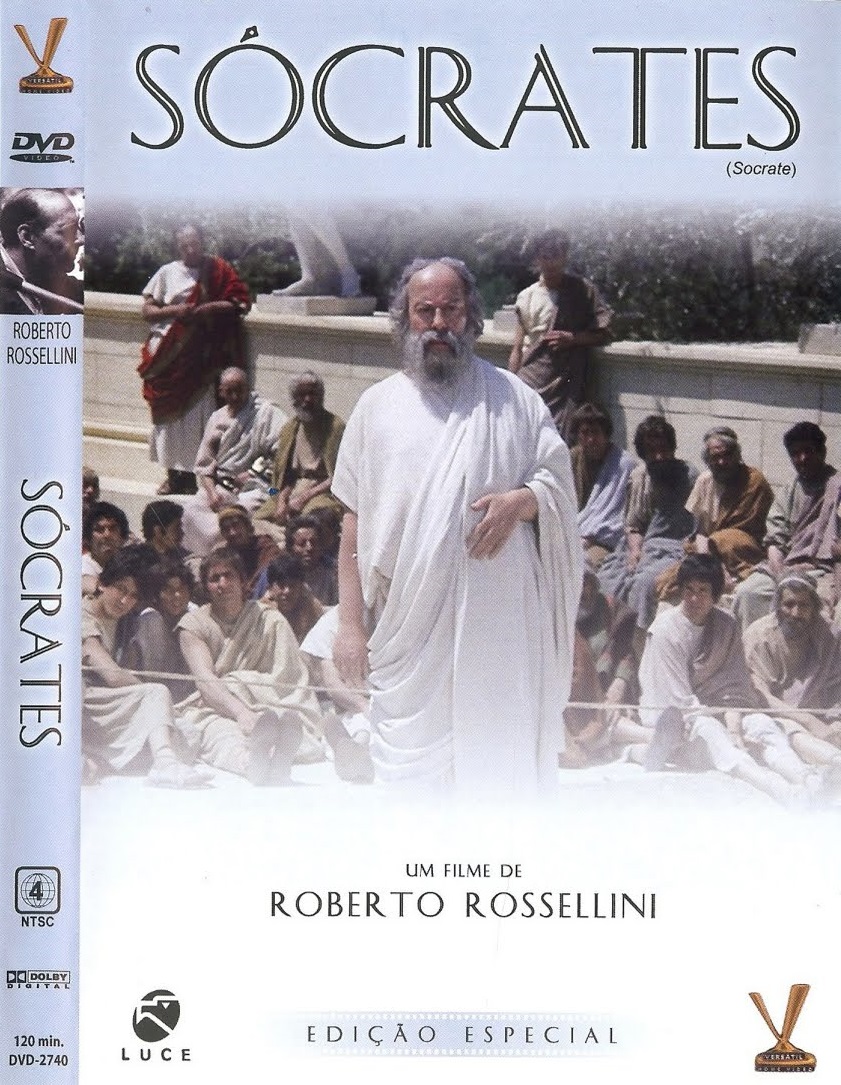 Link para o filme SócratesMétodo          Metodologia é uma palavra composta por três vocábulos gregos: metà (“para além de”), odòs (“caminho”) e logos (“estudo”). O conceito faz alusão aos métodos de investigação que permitem atingir os objetivos desejados na ciência. É importante distinguir o método (o procedimento para alcançar  os objetivos) e a metodologia (o estudo do método). Não cabe ao metodólogo analisar e verificar conhecimento previamente obtido pela ciência: a sua tarefa consiste em procurar estratégias válidas para aumentar este conhecimento.Os gregos propuseram a metodologia  para procurar o verdadeiro conhecimento acerca da natureza do universo e do homem por meio da investigação sistemática (metodologia científica) ao invés de simplesmente acreditar na mitologia. Para eles conhecimento da realidade começa quando se faz a pergunta certa e quando se percebe a necessidade de generalização: Platão. especulação conceitual nas ideias e formas, eternas e reais;Aristóteles estudo da realidade e perspectiva empírica a base do experimentalismo científico.Qualidade “Qualidade é sinônimo de melhor e mais alto nível de desempenho”. Estes conceitos continuam atuais. Os gregos sempre buscavam seguir padrões de qualidades em tudo que se era feito, desde de suas construções até na maneira de agir. Esses padrões sempre foram observados na natureza e eles buscavam reproduzi-los em suas construções e esculturas. Aretê, por exemplo, é uma palavra de origem grega que expressa o conceito de excelência.“Para Platão, o teste básico para qualquer ação pública consistia em perguntar: Isso faz os homens melhores do que eles eram antes?” Por essa frase é perceptível que os gregos se importavam com  as consequências de suas ações. Esse modo de agir grego é aplicável na administração moderna. Pensar nas consequências das ações é uma forma de prever/antecipar os resultados das ações.
Link para o vídeo do Donald na Terra da Matemágica 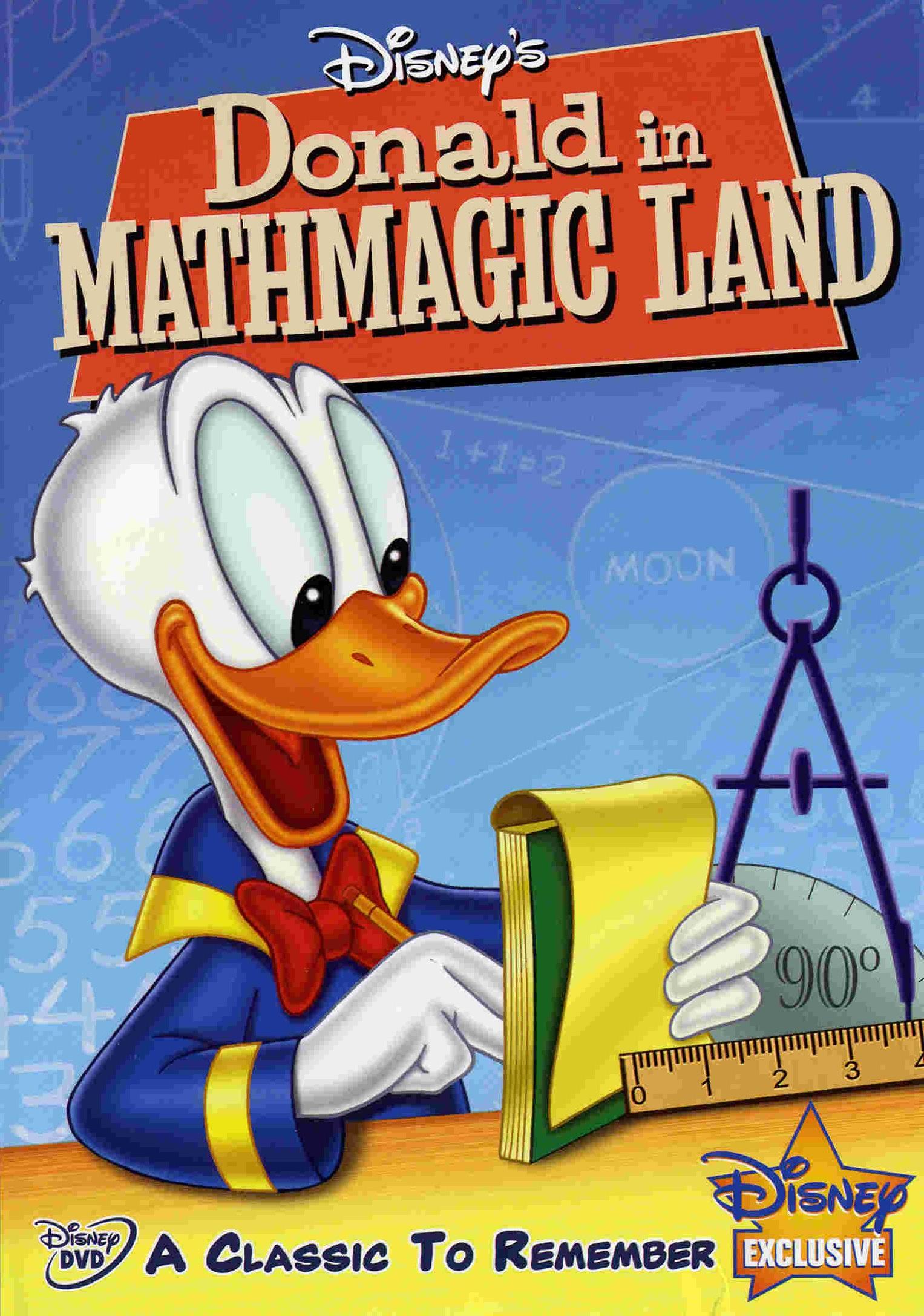 